 СПАСИБО, за покупку системы питания КРИОДИЕТА!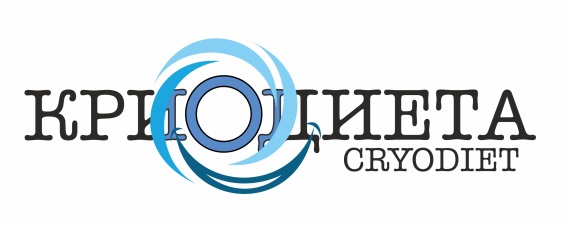 Все блюда КРИОДИЕТА поставляются полностью готовыми, в замороженном виде. Способы приготовления наших блюд просты и не займут у вас много времени. Соблюдайте условия хранения -ХРАНИТЬ В МОРОЗИЛЬНОЙ КАМЕРЕ. Десерты НЕ разогревать, разморозить при комнатной температуре в течение 2 часов.Блюда в ЛОТКАХ . Предварительно блюдо не размораживать. Приоткрыть защитную пленку лотка или проколоть в нескольких местах. Разогреть в СВЧ печи при максимальной мощности 3-4 минуты. При необходимости, подогреть ещё до желаемой температуры.Блюда в СТАКАНАХ. Предварительно блюдо не размораживать. Полностью удалить фольгу. Разогреть в СВЧ печи при максимальной мощности 2 минуты, перемешать. При необходимости, подогреть ещё до желаемой температуры.При отсутствии СВЧ, блюда из  лотков, можно переложить в сковороду и разогреть на медленном огне, при необходимости добавив немного воды, блюда в стаканах в кастрюльке с горячей водой. А так же использовать другие методы, переложив блюда в соответствующую посуду.Соблюдайте режим питания в течении дня питаясь регулярно и в одно и то же время.Например: завтрак — 7:00, второй завтрак — 10:00, обед — 13.00, десерт — 16.00, ужин — 19.00 .Разработайте свой график под особенности вашего дня, главное регулярность.Соблюдайте питьевой режим это важно, недостаток жидкости, как и её избыток, может сказаться на вашем организме, следуйте рекомендациям своего врача. В среднем , потребность в воде, можно посмотреть ниже в таблице. Подробнее о потреблении воды и её учете можете посмотреть на нашем сайте криодиета.рф Воду можно принимать так же между приёмами пищи небольшими порциями примерно по 100мл., для уменьшения чувства голода.Внимание, диета содержит примерно 1000 Ккал в день. Самостоятельно дневную норму с учётом ваших целей, можно примерно посчитать при помощи калькуляторов и статей с инструкциями на сайте криодиета.рф.Дневную калорийность нужно увеличивать добавляя к нашему питанию:Свежие и отварные овощи (возможно так да в виде салатов).Фрукты (яблоки, цитрусовые, бананы, гранаты), ОрехиМолочные продукты (молоко, творог, кефир)Если употребляете хлеб, то хлеб ДЛИТЕЛЬНОГО ХРАНЕНИЯВНИМАТЕЛЬНО УЧИТЫВАЙТЕ КАЛОРИЙНОСТЬ ДОПОЛНИТЕЛЬНЫХ ДОБАВОК, ЧТОБЫ НЕ ПРЕВЫСИТЬ РАСЧЁТНУЮ КАЛОРИЙНОСТЬ С УЧЁТОМ ОГРАНИЧЕНИЯ ПОДВИЖНОСТИ.ПРИЯТНОГО АППЕТИТА! Ваша КРИОДИЕТА.Суточная потребность в воде в литрахСуточная потребность в воде в литрахСуточная потребность в воде в литрахСуточная потребность в воде в литрахВаш вес кгФизическая активностьФизическая активностьФизическая активностьВаш вес кгнизкаясредняявысокая501,552,002,30601,852,302,65702,202,553,00802,502,953,30902,803,303,601003,103,603,90